Кризис 7 лет.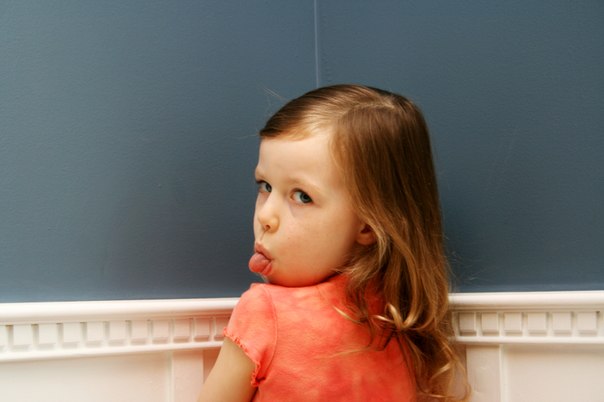 Непослушание.Ребенок «не слышит» родителей, замедленно реагирует на обращение.Демонстрация взрослости. Отказ от любимых игр, «детских» предметов, «детской» одежды. Страх выглядеть «как маленький».Ребенок не сразу выполняет просьбы родителей, даже после того, как согласился их выполнить.Капризы.Ребенок плохо переносит критику. Зато постоянно ждет похвалы.Упрямство.Появляется манера хитрить.Манерность в поведении, неестественность. Ребенок ведет себя как клоун, паясничает.Утрата спонтанности и непосредственности реакций. Ребенок обдумывает ситуацию прежде, чем что-то сделать или среагировать.
В чем причины и смысл кризиса 7 лет у детей? Ребенок к этому возрасту осознает свою внутреннюю жизнь. Он понимает, что такое, когда он злится, радуется, грустит или боится. Но пока не очень умеет обращаться со своими чувствами. Не знает, как и когда их надо показывать. В этом – причина утраты спонтанности, а также – появляющейся неестественности, манерности. Представьте себе, что вы впервые сели за руль автомобиля. Будете ли вы вести машину так же уверенно и непринужденно, как водитель с опытом? Вот так же ребенок учится обращаться со своими чувствами.В этот же момент ребенок начинает остро осознавать, чего он хочет, а чего – не хочет. Отсюда – упрямство, капризы, отказы слушаться. Ребенок уже понимает: я этого сейчас не хочу, и ему важно, чтобы родители подтвердили, признали его право на собственные желания. При этом находить баланс между «хочу» и «надо» ребенок еще не умеет. Собственно, этому он и учится, когда с замедлением реагирует на обращение или выполняет просьбу. Что, к сожалению, часто приводит к конфликтам между родителями и детьми, если родители не понимают смысл процесса.

Еще один аспект кризиса 7 лет у детей – ребенок что-то новое понял о себе, своих чувствах и желаниях, отличил себя от других. Я хочу этого, а другой – нет. Я радуюсь, а другой – злится. Так ребенок начинает видеть других людей и понимать, что они видят мир по-другому. И перед ребенком встает острейший вопрос: а каким они видят меня? Хороший я для них или плохой? Значит ли это, что я на самом деле хороший – или плохой? Начинает формироваться самооценка.

В этот период очень важно, чтобы родители занимались повышением самооценки ребенка. 
Кризис 7 лет – один из сложнейших в жизни детей из современного общества. Это обусловлено одновременным началом занятий в школе. Такое совпадение во времени двух сложных процессов требует большого внимания со стороны родителей. Если развитие личности ребенка в дошкольном возрасте проходило успешно, в школе не возникло проблем в отношениях с одноклассниками и учителями, ребенок не оказался отстающим по какой-либо дисциплине, а его родители правильно реагировали на происходящее – скорее всего, кризис пройдет без больших сложностей и успешно.

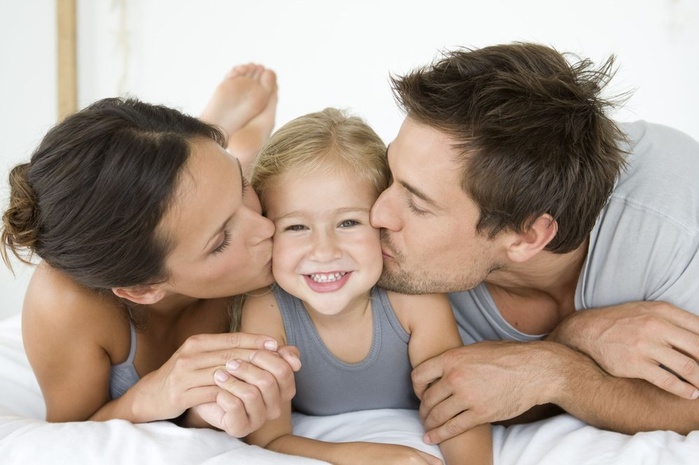 